RESUMEVENKATASAMY.R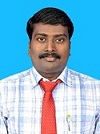 Mobile: +91-9940814646                           Email:drvenkatasamy@mail.comOBJECTIVE:To be in a highly challenging position, where, I can apply my knowledge, acquire new skills and work closely with a team of highly experienced professionals.Total Years of Experience:  “7 Years” Educational Qualification:   Doctor of Philosophy (Ph.D.)       Annamalai University, Master of Business Administration (M.B.A)University of Madras, Master of Commerce (M.Com)Annamalai University,PUBLICATION IN JOURNALS: International level: “A Study on Awareness of Respondents towards Rolled Gold Ornaments in cuddalore Town.” International Recognition Multidisciplinary Research Journal, (ISSN 2249-894x), Impact Factor: 5.7631 (UIF), Special volume, Feb 2019.“Service Quality towards Customer Satisfaction in Low Cost Airline Industries” INTERNATIONAL JOURNAL OF MANAGEMENT STUDIES (IJMS), (UGC Approved-Journal No.44925), (EISSN: 2231-2528 ISSN: 2249-0302), Volume V, Issue-4(4), October 2018. “Solar Energy and Its Future Role in Indian Economy”, international journal of business intelligence & innovations. (ISSSN 2348 4705) Special Issue Vol-II, Feb.10, 2018 “Digital India and Its Impact”Shanlax International Journal of Commerce. (2320 4168), Vol.5, Issue.1 –Aug 2017“The impact of india’s demonetization fiasco”, international journal of business intelligence & innovations. (ISSSN 2348 4705), Vol.Special, Issue.4,Feb.2017“The impact of black income and parallel economy”, international journal of business intelligence & innovations. (ISSSN 2348 4705), Vol.Special, Issue.4,Feb.2017“working fund management of select urban co-operative banks in tamilnadu” economic and business review, (ISSN -2349-0187) Vol.5,Issue.1- Jan 2017“performance of urban co-operative banks in tamilnadu – aSpecial reference to deposits management of select ucbs” indo global journal of Commerce and economics, (ISSN NO-2393 -9796) Vol.3,Issue.3- Aug 2016.“Workings of Select Urban Co-Operative Banks in Tamilnadu-With reference to Profitability Analysis” International Journal of Scientific Research (ISSN-2277-8179) Vol.3, Issue.11,pp-10-12,Nov-2014.“Workings of Select Urban Co-Operative Banks in Tamilnadu-With Reference to Efficiency of Advances Management” Scholars Journal of Economics, Business and Management, (ISSN-2348-8875), Vol.1, Issue-10, Nov.2014.Faculty Development Programme:Participated in the Faculty Development Programme on “Factor analysis using SPSS” organized by DG Vaishnav College, Chennai .3rd June2020. Participated in the Faculty Development Programme on “How to Handle Online Classes in an Effective Way” organized by Knowledge Institute of Technology Salem, on 4th to 7th August 2020. Participated in the Faculty Development Programme on “Skill Development” organized by VELS Institute of Science, Technology Chennai from 31st May to 1st June,2020.Participated in the Faculty Development Programme on “Knockdown the Lockdown – Life and Profession” organized by Betamonks Technology Factory Pvt Ltd., from 20th to 22nd July 2020.Participated in the Faculty Development Programme on “Emotional Intelligence” organized by VeltechRangaSanku Arts College, Chennai 20th May 2020. Participated in the Faculty Development Programme on “Impact of Covid – 19 and Social Security measures in the unorganized sector in India” organized by Shree Chandraprabhu Jain College, Minjur Chennai. Held on 18th May 2020.Participated in the Faculty Development Programme on “Implementing 5S Methodology in the Prevention of Covid 19” organized by VeltechRangasanku Arts College, 16th May 2020.Participated in the Faculty Development Programme on “Latest Treands and Challenge in IT Industry” organized by R.M.D Engineering College, from 15th to 20th June 2020.Participated in the Faculty Development Programme on “UGC NTA NET/SET ONLINE CRASH COURSE FOR PAPER - 1” organized by Patrician college of Arts & science college, Chennai – 20 from 10th to 14th June 2020.Participated in the Faculty Development Programme on “Artificial Intelligence in Classroom Teaching” organized by JnanvikasMandal’s Degree College Mumbai – 400 708 6th June 2020.Participated in the Faculty Development Programme on “ Innovative Approaches in Management Teaching” organized by Panipet Institute of Engineering & Technology from 16th to 22nd July 2020.Participated in the Faculty Development Programme on “Programme on Effective & Quality Research Writing” organized by IQAC, Patrician College of Arts and Science, Chennai from 7th June to 13th June 2020.Participated in the Faculty Development Programme on “Research Trends in Image Processing” organized by Gates Institute of rParticipated in the Faculty Development Programme on “Quality Education through OBE” Organized by Vardhaman College of Engineering, Hyderabad. From 13-07- 2020 to 17-07-2020. Participated in the Faculty Development Programme on “Gender Equality ” organized by Institute of Advanced Study in Education, Saidapet, from July 7 to July 10, 2020 Chennai – 600015.Participated in the “Interactive – Impactful E – learning Technique" organized by K.C. College of Engineering and Management Studies & Research, 18’th to 20’Th July 2020. Participated in the Faculty Development Programme on “Digital India & Education 4.0” organized by Skill Slate Pune on 17 July, 2020.Participated in the Faculty Development Programme on “Modern Methods of Online Teaching” Organized by Nalanda Institute of Engineering and Technology, Sattenapalli.Participated in the International level Faculty Development Programme on “Personal Development & Motivation” Organizes Reena Mehta College of Arts, Science Gujarat. July 2020  Participated in the Faculty Development Programme on “Five Dys International e-Faculty Development Series” Organised by Arignar Anna Government Arts College, AATUR. 28’nd July to 01’Th August, 2020.Participated in the Faculty Development Programme on “Recent Amendments in Companies Act 2013”, Organized by the ICSI – SIRCand the IQAC of the New College (Autonomous) Chennai – 14 on 27’th may 2020.Participated in the Faculty Development Programme on “LIFE SKILL DEVELOPMENT” on 05.10.2019, organized by the Department of Commerce (Accounting & Finance), Women’s Christian College, Chennai.Participated in the Faculty Development Programme on “NAAC, THE NEW FORMAT: A PARADIGM SHIFT” on 14.09.2019, in the ThiruthangalNadar College, Chennai-51.Participated in the Faculty Development Programme on “Beyond Professionalism: An Innovative Teacher” on 31.10.2018, in the ThiruthangalNadar College, Chennai-51.Participated in the Faculty Development Programme on “High Impact in Teaching Skills” on 19.08.2017, in the ThiruthangalNadar College, Chennai-51.PAPER PRESENTATIONS IN INTERNATIONAL CONFERENCES:Presented a paper in the topic of, “The Global Education in Future India” International Journal of Business Intelligence & Innovations, Feb 2020, ISSN 23484705, and Volume-II.Presented a paper in the topic of, “The changing the Education India 2020” International Journal of Business Intelligence & Innovations, Feb 2020, ISSN 23484705, Volume-II.Presented a paper in the topic of, “The Impacts on Importance of Green Marketing in Future India” International Journal of Business Intelligence & Innovations, Feb 2020, ISSN 23484705, and Volume-II.Presented a paper in the topic of “Human Resources Management in Urban Cooperative Banks in India” in the One day international Conference on Business Innovation, held on 21’st Dec,2013.Organized by Hotel Adhiyaman Place Dharmapuri.Presented a paper in the topic of  “The Financial Performance of Urban cooperative Banks” in the One day international Conference on Innovative Researchs in Commerce, held on 19’th Sep-2014.Organized by  of Arts & Science, Ramalingapuram Salem. Presented a paper in the topic of  “The Women Entrepreneurship in Opportunities and Challenges”in the One day international Conference on Innovative Researchs in Commerce, held on 19’th Sep-2014.Organized by  of Arts & Science, Ramalingapuram Salem. Presented a paper in the topic of “The Future Trends for financial Services in India”in the One day 3rd  international Conference on Competency Building Strategies in Business and Technology for Sustainable Development, held on 25’th Feb-2014.Organized by Sri Ganesh School of Business Management, Mettupatti, Salem. Presented a paper in the topic of  “The Rural Entrepreneurship in India: Challenge and Problems” in the One day 3rd  international Conference on Competency Building Strategies in Business and Technology for Sustainable Development, held on 25’th Feb-2014.Organized by Sri Ganesh School of Business Management, Mettupatti, .Presented a paper in the topic of “The Core Banking Solutions in Urban Cooperative Banks in India” in the Two day international Conference on International Conference on Business Innovation, held on 6’th and 7’th Oct-2014. Organized by KeeranoorThiruvannamalai.PAPER PRESENTATION OF NATIONAL CONFERENCES: Presented a paper in the topic of “Stress and Talent Management”in the 9’th National Conference on Revitalising Global Business: Issues, Approaches and Strategies, held on 19’th Dec-2011.Organized by Commerce wing, DDE Annamalai University Annamalaingar.Presented a paper in the topic of  “The Rural and Urban Cooperative Banks Performance” in the National Conference on Emerging Challenges & Opportunities of the Indian Business in Global Scenario, held on 11’th Sep-2014. Organized by TQAC,PG Department of Commerce, , Ayodhiyapattinam, . Presented a paper in the topic of “The Entrepreneurship Development in India” in the National level Conference on Entrepreneurship, held on 16’th Oct-2014.Organized by Department of Commerce, Annai College of Arts & Science, Kovilacheri, Kumbakonam.PAPER PRESENTATION  IN  INTERNATIONAL  SEMINARS: Presented a paper in the title “Function and Growth of Urban Cooperative Banks in ” in the two day international seminar on Global Competitiveness-A Challenge for Sustenance and Excellence, held on 16’th and 17’th Aug-2013. Organized by Department of Business Administration & PG Department of Commerce (SF), JAMAL COLLEGE (Autonomous) Tiruchirappalli.Presented a paper in the title “Trends in Global Economy and its Impact on Indian Economy” in the One day international seminar on Trends in Global Economy and Economic Reforms in India, held on 7’th Feb-2014. Organized by PG and Research Department of Commerce,  OF ARTS AND SCIENCE. . PARTICIPATED ON INTERNATIONAL CONFERENCE  Participated in the “Global Understanding forSustainable Development” organized by Shree Chandraprabhu Jain College, Minjur– 601203, on Participated in the “Fintech Revolution in Pandamic period” organized by Periyar E.V.R College, Trichirapalli on 4-7-2020.PARTICIPATED INTERNATIONAL WEBINARParticipated in the “Nurturing Indian Growth – Sect oral Perspective” organized by SRM Institute of Science and Technology, Rmapuram Chennai-89 held on 11/07/2020.    Participated in the “Technological Advancements in Financial Sector” organized by VidhyaSagar Women’s College on 28th May 2020.Participated in the “Disruptions of Covid-19 and Response Measures: Role of Cooperative in Developing countries” organized by Sri Ramakrishna mission Vidyalaya College of Arts and Science Coimbatore, 28th May 2020. Participated in the “Future Perspective” organized by Nehru Institute of Information and Management, Coimbatore on 10th to 12th June 2020. Participated in the “Emerging Dimensions of E-commerce” organized by GangaseelMahavidyala Bareilly U.P, 10th July 2020.Participated in the “Reshape of Commerce Education in Post Covid-19 Scenario” organized by St.Xeviar’s College (Autonomous) Palayamkottai, 20th July 2020.Participated in the “Green Marketing” organised by Aditanar College of Arts and Science, on 04-07-2020.Participated in the “MANAGING MENTAL AND PHYSICAL HEALTH WITH YOGA AMID COVID-19” organized St. Thomas College,  Bhilai, (C.G.)on 18th July, 2020.Participated in the “Covid-19 Issue and Challenges in Indian Higher Education” organized by VeltchRangaSanku Arts College on 4th July 2020.Participated in the “Changing world Scenario and Covid-19” organized by GanagasheelMahavidyalaBereilly U.P, 9thjuly 2020. Participated in the “Intelligent Techniques: Companion for life” organized by Raja Balwant Singh Engineering Technical CampusBichpuri, Agra, U.P., 5th June 2020.PAPER  PRESENTATION  OF  NATIONAL  SEMINARS:Presented a paper in the title “The Economic Evaluation of health Care Programmes in India” in the two day National Seminar on Application of Health Economics in Health Care Planning and Management, held on 5’th and 6’th Nov-2014. Organized by Economics wing DDE, , Annamalainagar.Presented a paper in the title “The Social Exclusion and Existing Legal Frame Work” in the two day National Seminar on Social Exclusion of Marginalised Groups in India, held on 21’st and 22’st March-2014.Organized by Department of Political Science & Public Administration, Annamalai University, Annamalainagar. Presented a paper in the title “The Role of Intellectual Property Rights in Economic Growth”in the two day National Seminar on Intellectual Property Rights, held on 19’th and 20’th March-2014. Organized by Economics Wing, , Annamalainagar.Presented a paper in the title “Performance of Urban Cooperative Banks in India”in the two day National Seminar on A Calibration of Indian Financial System – Emerging Shocks and Existing Insulations, held on 26’th and 27’th July-2013. Organized by P.G. &Research Department of Commerce,  (Autonomous) Melaiyur, Poompuhar.  Presented a paper in the title “The Urban Co-operation Banks as a Micro Finance Sectors an Overview” in the two day National Seminar on Recent Trends in Micro Finance, held on 10’th and 11’th May-2012. Organized by Economics Wing DDE, Annamalai University, Annamalainagar.Presented a paper in the title “The Issues in Environmental Degradation” in the two day National Seminar on Recent Issues In Indian Economy, held on 27’th and 28’th March-2014. Organized by Economics Wing DDE, , Annamalinagar.Presented a paper in the title “The Role of CSR in Social Responsibility in ”one dayNational Seminar on Social Rejuvention Through Corporate Social Responsibility, held on 20’th Sep-2014. Organized by Department of Commerce,  of Arts & Science (Autonomous), Tiruchengode.PARTICIPATED NATIONAL CONFERENCE  Participated in the “National Capability Enhancement Conference: Education for Meaningful Life Part-5” organized by Punjab Commerce Association, held on 9th July 2020.Participated in the “National Capability Enhancement Conference: Education for Meaningful Life Part-3” organized by PUNJAB COMMERCE & MANAGEMENT ASSOCIATION,Held on July 02, 2020.Participated in the “National Capability Enhancement Cr.onference: Education for Meaningful Life Part-4” organized by PUNJAB COMMERCE & MANAGEMENT ASSOCIATION,Held on July 04, 2020.Participated in the “National Examination Transformation-2020” organized by National Examiners India and Skill slate Pune, on 10th to 14th August 2020.PARTICIPATED NATIONAL WEBINARParticipated in the “NAAC – Revised Accreditation Framework: Pathway to Excellence in HEI” organized by Sri Sankara Arts and Science College, Kanchipuram, held on 19th Feb,2021.Participated in the “CHANGING DYNAMICS IN THE INDIVIDUAL'S RELATION TO FREE WILL: REINTERPRETING HUMAN PRACTICE AND IDEA OF FREEDOM IN THE CONTEXT OF PANDEMIC 2020” organized by CHANDRAKETUGARH SAHIDULLAH SMRITI MAHAVIDYALAYA,Debalaya, Berachampa, Held on 10th July 2020.Participated in the “Impact of COVID-19 on Global Economy" organized by Inspira Research Association (IRA), Jaipur & Indian Accounting Association (IAA) JaipurMay 15, 2020.Participated in the “Physics Enrichment” organized by Indian Association of Physics Teacher, 19th to 21 June 2020.Participated in the “Opportunities and Challenges in Accounting Professional courses” organized by SRM Institute of Science and Technology, Sengalpattu. held on 30/05/2020”Participated in the “Technology Enabled and Teaching and Remote Learning” organized by St. Ann’s College for women, Hyderabad, held on 30th May 2020. Participated in the “Changing Facets Trade and Commerce Post Covid-19 Era” organized by D.G.Vaishnav College, Chennai, held on 27-06-2020.Participated in the “Opportunities is IT Industry” DrShanmugam Arts and Science College, Kallakurichi, held on 26th June 2020.Participated in the “GAMIFIED STRATEGIES IN THE CLASSROOM” organized by Don Bosco Arts and Science College, Kilpauk, Chennai on May 18, 2020.Participated in the “Impact of Covid-19 Investor Behavior” organized by Patrician Arts and Science College, Chennai, on 23-05-2020. Participated in the “Cyber Sex Trafficking &Remedies under the Laws” organized by the Centre for Women Empowerment and Women Studies, ManonmaniamSundaranar UniversityOn 18.07.2020.Participated in the “Impact of COVID -19 on Indian Economy” Organized by Erode Arts and Science College (Autonomous) Erode held on 15th June 2020.Participated in the “Post Covid-19 Effective on Employment” organized by ShriVasantraoNaik Arts &AmarshingNaik Commerce College, Mangrulpir, Washim, Maharashtra. Held on 15-7-2020.Participated in the “Covid-19 Pandemic and the Stunned Indian External Sector: The opportunities to Secure Competitiveness” organized by Bharathiar University Arts and Science College Coimbatore. Held on 14-7-2020. Participated in the “Entrepreneurial as a career choice” organized by K.R Arts and Science College Kovilpatti, 8-7-2020. Participated in the “Bioprospecting of Medicinal Plants: Challenges and Opportunities” organized by V.O.Chidambaram College, Toothukudi on 03.06.2020Participated in the “Social Media Marketing” organized by Alpha Arts and Science College, Porur Chennai, on 2nd July 2020.Participated in the “Covid-19 & Indian Tax System” organized by Swami Shukdevanand PG College, Shahjahanpur (UP) India, on 01 July 2020.Participated in the “Exploring Career opportunities post Covid” organized by Skillslate&Zovy Pune, on 19th June 2020.Participated in the “Patience – A key to Success” organized by Skillslate&Zovy – Pune on 23rd July 2020.  Participated in the “Hands-on Training in ICT tools for Teaching and Assessment” organized by G. M. Momin Women’s College, Bhiwandi. On 13th and 14th of August 2020.Participated in the “Keeladi” “An Agrarian based cottage Industries supported urban Early Histrorical Settlement” organized by Voorhees College, 22nd July 2020.PARTICIPATE OF  WORKSHOP:  Workshop on “R - Programming” organized by SSS Jain College,Chennai, held on 6th March 2021.Workshop on ““Experience the Inner Energy & Science behindMeditation” organized by The Magic Data held on 4th June 2020.International Workshop on “DIGITAL PORTFOLIO THROUGH CLASSDOJO” organized by GURU NANAK COLLEGE, held on 9-8-2020.National Workshop on “Advanced Excel as a Tool for Teaching and Administration” held on 15th -19th June 2020. Organized by Tolani College of Commerce, Andheri East, MumbaiNational Workshop on “Accounting in the 21stCentury – Some Emerging Dimensions” held on 3rd and 4th March-2014. Organized by Department of Commerce, , Annamalainagar.National Workshop on “Research in Commerce – A Focus on Case Study Method” held on 30th July-2014.Organized by Department of Commerce, Annamalai University, Annamalainagar.National Workshop on “Investment Avenues & Trading Strategies” held on 23rd Sep-2014. Organized by Department of Business Administration,, Annamalainagar.National Workshop on “Innovative Approaches in Entrepreneurial Development”held on 27th Sep-2014. Organized by , Velrampet, Pondicherry. National Workshop on “Commodity Market and Investments Strantegies” held on 27th Dec-2014. Organized by Department of Commerce DDE Wing, , Annamalainagar.PARTICIPATE ON QUIZParticipated in the “Business” Rajalakshmi Engineering College,Chennai, held on 26-06-2020.Participated in the “Indian Taxation” organized by Sri Ramakrishna Arts and Science College Coimbatore held on 20-6-2020.Participated in the “Chemical Kinetics” organized by Government Arts College, Salem, held on 15-06-2020.Participated in the “BANKING” organized by The QuaideMilleth College for Men, Medavakkam, Chennai, held on 7-7-2020.Participated in the “learning Quiz” Rani Anna Government College for Women, Tirunelveli, held on 6-11-2020.Participated in the “COVID-19 AWARENESS & IMPORTANCE OF PHYSICAL ACTIVITY-QUIZ” organized by Pachaiyappa’s College for Women Kanchipuram, 29-05-2020.Participated in the “national level quiz on covid 19” conducted byGovernment College of Education, Orathanadu, June 2020.State level Workshop on“Soft Skill Development Programme” held on01’st Oct-2014. Organized by PG & Research Department of Commerce, Government Arts College, (Autonomous), KARUR.NATIONAL SYMPOSIUM/VIRTUAL SUMMIT /SPECIAL LECTUREParticipated in the Virtual Summit – Series I on ‘Paradign Shift in Consumer Behaviour: Reorientation of Marketing and Supply Chain Strategies’ organized by University of Madras and Crescent Institute of Science & Technology, held on 7-9-2020.Participated in the Webinar “I AM CHANGE” Programme Organized by Skillslate, Held on 14th May 2020.Participated in the Symposium “Indian & Global Finance Symposium 2020” organized by Career Guidance & Opportunities in Risk Management by GARP (FRM) USA. Held on 19-05-2020.Participated in the Symposium “Indian & Global Finance Symposium 2020” organized by Career Guidance & Opportunities in Risk Management by GARP (FRM) USA. Held on 18-05-2020.Participated in the Webinar "Personality Enrichment Programme_ABCDfor Amazing Personality" conducted by Department of BBA in association with NIKARAN(AN OUTPERFORMER) on 25th June 2020.Leadership development programme “COVID-19 Pandemic: Transformation through Leadership” held on 23rd May 2020, organized by R.V Institute of Management Bangalore. National Symposium on “Multifarious Dimensions of International Business”held on 13th and 14th March-2014. Organized by Department of Commerce, , Annamalainagar.National Symposium on“Primordial Sentiments and Human Rights Activism in India Scenario”held on 24th and 25th March-2014. Organized by Department of History, , Annamalainagar.National Seminar on “Exploring Opportunities for Extensions and Outreach serious Through Commerce Education” held on 20’th to 22’nd Feb-2014. Organized by Department of Commerce, Annamalai University, Annamalainagar.A Special Lecture on “Dimensions of Research in Commerce” held on 2’nd Sep-2014. Organized by Department of Commerce, Annamalai University, Annamalainagar.